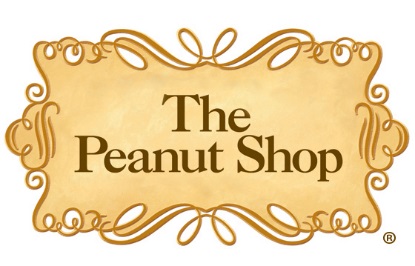 2023 WHOLESALE PROMOTIONAL CALENDARJanuary15% off all Seasoned PeanutsFebruary10% off all Snack MixesMarch10% off all Sweet PeanutsApril10% off all Chocolate ItemsMay15% off all Lightly Salted Virginia PeanutsJune15% off Holiday Order – Pre-Book will start shipping October 15th (Order by September 1st)July10% all Seasoned PeanutsAugust10% all Lightly Salted Virginia PeanutsSeptember10% off all Snack MixesOctober10% off all Holiday Labeled TinsNovember10% off all Chocolate ItemsDecember15% off all Lightly Salted Virginia PeanutsWest Coast: $1000 Minimum Order = Free Freight